Ostrołęka, dnia  6  kwietnia  2022 r.   PROKURATURA  OKRĘGOWA				         w    O  s  t  r  o  ł  ę  c  e        3004-7.262.15.2022WYKONAWCY                                                                                                       STRONA INTERNETOWAZAPYTANIE  OFERTOWEProkuratura Okręgowa w Ostrołęce  zaprasza do złożenia oferty cenowej na  świadczenie usług z zakresu medycyny pracy dla pracowników prokuratury okręgu ostrołęckiego.Opis przedmiotu zamówienia:Świadczenie usługi profilaktycznych badań lekarskich pracowników od dnia zawarcia umowy do 31.03.2024 r.Część I: Prokuratury Okręgowej i Prokuratury Rejonowej w Ostrołęce Część II: Prokuratury Rejonowej w Ostrowi Mazowieckiej Część IV: Prokuratury Rejonowej w Pułtusku Część V: Prokuratury Rejonowej w Wyszkowie Przedmiotem zamówienia jest świadczenie usług medycznych w zakresie medycyny pracy polegające przede wszystkim na: a) wykonywaniu profilaktycznych badań lekarskich: wstępnych, okresowych 
i kontrolnychb) wydawaniu orzeczeń lekarskich do celów określonych w Kodeksie Pracy i przepisach wykonawczych, stwierdzających: brak przeciwskazań zdrowotnych do pracy na określonym stanowisku pracy, lub przeciwwskazania zdrowotne do pracy na określonym stanowisku pracy, c) przeprowadzeniu badań kierowców oraz innych pracowników, którzy kierują samochodem w celach służbowych,d) i innych wynikających z ustawy o służbie medycyny pracy.Pod pojęciem pracownika Zamawiający rozumie osoby przyjmowane do pracy, zleceniobiorców, stażystów oraz dotychczas zatrudnionych  pracowników. Zamawiający wystawi imienne skierowanie, które będzie zawierać m.in.: rodzaj badania profilaktycznego, które ma zostać wykonane;w przypadku osób przyjmowanych do pracy lub pracowników przenoszonych na inne stanowiska pracy – określenie stanowiska pracy, na którym osoba ta ma być zatrudniona, w tym przypadku Zamawiający może wskazać dwa lub więcej stanowisk pracy, w kolejności odpowiadającej jego potrzebom;w przypadku pracowników – określenie stanowiska pracy, na którym pracownik jest zatrudniony;opis warunków pracy uwzględniający informacje o występowaniu na stanowisku lub stanowiskach pracy, czynników niebezpiecznych, szkodliwych dla zdrowia lub czynników uciążliwych i innych wynikających ze sposobu wykonywania pracy.W Prokuraturze Okręgowej w Ostrołęce i podległych jednostkach pracownicy są zatrudnieni na stanowiskach kierowniczych (m.in. prokuratorzy rejonowi, kierownicy sekretariatów), administracyjno-biurowych (m.in. prokuratorzy, urzędnicy i inni pracownicy), robotniczych (kierowca, sprzątaczka, pracownik gospodarczy).Podane w tabeli liczby i rodzaje badań/ usług służą jedynie do porównania ofert. Zamawiający zapłaci za faktycznie zlecone przez lekarza medycyny pracy i wykonane niezbędne badania,  za niezrealizowane badania Wykonawca nie będzie zgłaszał roszczeń. Zamówienie jest udzielane w częściach. Wykonawca zainteresowany złożeniem oferty na jedną lub kilka części, składa ofertę zawierającą cenę właściwą dla każdej z nich. Tryb zamówienia: Postępowanie prowadzone jest z wyłączeniem stosowania ustawy      Pzp z uwagi na wartość zamówienia. Warunki wymagane od Wykonawców:posiadanie aktualnego wpisu do rejestru ZOZ (w zakresie części dotyczącej przedmiotu zamówienia) - oświadczenie;posiadanie dokumentu potwierdzającego, że Wykonawca jest ubezpieczony od odpowiedzialności cywilnej podmiotów leczniczych w zakresie prowadzanej działalności związanej z przedmiotem zamówienia zgodnie z wymaganiami (t.j. Dz.U. z 2021 r. poz. 711)- oświadczenie;dołączenie do oferty aktualnego cennika usług medycznych z zakresu medycyny pracy;zatrudnianie co najmniej jednego lekarza uprawnionego do wykonywania badań profilaktycznych;wykonanie badań (konsultacji) w miejscowości będącej siedzibą danej jednostki prokuratury,lekarz medycyny pracy świadczący usługę na rzecz Prokuratury nie może być sądownie karany oraz nie może toczyć się wobec niego postępowanie karne – oświadczenie.Kryteria wyboru ofert: cena ofert – 100 %Obliczenie punktów ze względu na powyższe kryterium                    C najn.        Co =  ------------- x 100                    C ofgdzie:Co            -  ilość punktów obliczona dla danej oferty,C najn.     -  najniższa cena oferty spośród ofert nie podlegających  odrzuceniu,C of          -  cena badanej oferty.Sposób i miejsce składania ofert: Ofertę należy złożyć na formularzu ofertowym stanowiącym załącznik nr 1 do zapytania ofertowego wraz z wymaganymi dokumentami za pośrednictwem poczty elektronicznej na adres bpakula@ostroleka.po.gov.pl Termin składania ofert: do godz. 10:00 w dniu 12.04.2022 r Wnioski o wyjaśnienie treści zapytania, ew. uwagi należy przesłać pocztą elektroniczną na adres bpakula@ostroleka.po.gov.pl do godz. 10:00 w dn. 08.04.2022 r. Zamawiający zastrzega sobie prawo nieudzielenia odpowiedzi na pytania postawione po tym terminie.Warunki płatności: do 21 dni od daty otrzymania faktury.Termin obowiązywania umowy: do 31 marca 2024 r. lub do wcześniejszego wyczerpania kwoty umowy.Zamawiający zastrzega sobie możliwość unieważnienia postępowania bez podania przyczyny.Klauzula informacyjna z art. 13 RODO, w celu związanym z postępowaniem 
o udzielenie zamówienia publicznego:Administratorem Pani/Pana danych osobowych jest Prokurator Okręgowy 
w Ostrołęce. W przypadku pytań dotyczących przetwarzania danych osobowych należy kontaktować się z Inspektorem ODO w Prokuraturze Okręgowej w Ostrołęce – tel. 29 767 07 55.Pani/Pana dane osobowe przetwarzane będą na podstawie art. 6 ust. 1 lit. b i c RODO w celu związanym z postępowaniem o udzielenie zamówienia publicznego, prowadzonym w procedurze zapytania ofertowego.odbiorcami Pani/Pana danych osobowych będą osoby lub podmioty, którym udostępniona zostanie dokumentacja postępowania w oparciu o ustawę 
o dostępie do informacji publicznej z dnia 26 września 2001 r. (Dz. U. z 2019 r. poz. 1429) oraz inne podmioty upoważnione na podstawie przepisów ogólnych.Pani/Pana dane osobowe będą przetwarzane na podstawie przepisów prawa, przez okres niezbędny do realizacji celów przetwarzania, lecz nie krócej niż okres wskazany 
w przepisach o archiwizacji.Prokurator Okręgowy                                   w OstrołęceZałączniki:formularz ofertowywzór umowyProkuratura Okręgowa 
i Rejonowa w OstrołęceProkuratura Rejonowa 
w Ostrowi Maz.Prokuratura Rejonowa w PułtuskuProkuratura Rejonowa w Wyszkowie Badania wstępne, okresowe, kontrolne + wydanie orzeczenia6713510Badania okulistyczne + recepta na okulary6713510Badania laryngologiczne11525Badania neurologiczne8422Badania  (konsultacje) psychologiczne – dla osób zatrudnionych na stanowiskach decyzyjnych, kierowców15423Badania oceniające zjawisko olśnienia i widzenie zmierzchowe10525EKG bez opisu25525Poziom cukru6713510Spirometria30525Cholesterol6713510Morfologia6713510OB10323Lipidogram5211RTG kręgosłupa lędźwiowo – krzyżowego4111Konsultacje BHP 1 godz.1---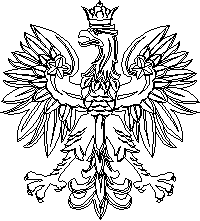 